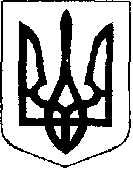 У К Р А Ї Н АЖовківська міська радаЛьвівського району Львівської області___а сесія VIІІ-го демократичного скликання	         РІШЕННЯвід _________   року    № ____	                      м. ЖовкваПро надання дозволу на розробку  детального плану території земельної діляноки для будівництва та обслуговування житлового будинку, господарських будівель та споруд по вул. Медмежа в с. Деревня Львівського району Львівської області           Розглянувши заяву гр. Васечка Миколи Ярославовича  номер  К-02-14/4919 від 25.10.2021 року, та долучені документи,  керуючись  ст. 12, 39 Земельного Кодексу України, ст. 19, 24 Закону України «Про регулювання містобудівної діяльності», ст. 26 Закону України «Про місцеве самоврядування в Україні», враховуючи висновок постійної комісії з питань земельних відносин, земельного кадастру, планування території, будівництва, архітектури, охорони пам’яток, історичного середовища, природокористування та охорони довкілля, Жовківська міська радаВ И Р І Ш И Л А:1.  Надати дозвіл на розробку  детального плану території земельної ділянки для будівництва та обслуговування житлового будинку, господарських будівель та споруд по вул. Медмежа в с. Деревня Львівського району Львівської області.2. Виконкому міської ради виступити замовником детального плану території земельної ділянки для будівництва та обслуговування житлового будинку, господарських будівель та споруд по вул. Медмежа в с. Деревня Львівського району Львівської області (за кошти заявника).3.  Контроль за виконанням рішення покласти на постійну комісію з питань земельних відносин, земельного кадастру, планування території, будівництва, архітектури, охорони пам’яток, історичного середовища, природокористування та охорони довкілля (Креховець З.М.).Міський голова						Олег ВОЛЬСЬКИЙ 